JEDRO GRADIVA 1:Na podlagi tretjega odstavka 86. člena Zakona o urejanju prostora (Uradni list RS, št. 61/17) je Vlada Republike Slovenije na … seji dne … pod točko … sprejela S k l e p o izvedbi državnega prostorskega načrtovanja zapolje vetrnih elektrarn RogatecVrsta postopka državnega prostorskega načrtovanjaPostopek priprave in sprejetja državnega prostorskega načrta za polje vetrnih elektrarn Rogatec (v nadaljnjem besedilu: DPN), se v skladu s tem sklepom izvede na podlagi 84. do 90. člena Zakona o urejanju prostora (Uradni list RS, št. 61/17; v nadaljnjem besedilu: Zakon o urejanju prostora). Sklep o izvedbi državnega prostorskega načrtovanja za polje vetrnih elektrarn Rogatec je pripravljen na podlagi pobude Ministrstva za infrastrukturo, Direktorata za energijo (št. 360-107/2019/2 z dne 23. 7. 2019), elaborata Pobuda za pripravo državnega prostorskega načrtovanja polje vetrnih elektrarn Rogatec (HIRO-7493/2019 maja 2019 izdelal HSE-Invest d.o.o., Maribor: Pobuda) in analize smernic, ki jo je izdelal URBIS d. o. o. Maribor (št. 012-DPN/2020, maja 2020).Cilj načrtovane prostorske ureditveNačrtovana izgradnja PVE Rogatec bo prispevala k povečanju proizvodnje električne energije iz obnovljivih virov, v skladu z načeli energetske politike in Energetskim zakonom ter strategijo prostorskega razvoja Slovenije. Cilj energetske in podnebne politike Slovenije je zagotoviti zanesljivo, varno in konkurenčno oskrbo z energijo na trajnostni način tako, da se zagotovi prehod v podnebno nevtralno družbo in dosežejo cilji trajnostnega razvoja. Nacionalni energetski in podnebni načrt (v nadaljnjem besedilu: NEPN), ki sledi določilom Strategije razvoja Slovenije, potrjuje kot ciljno vrednost do leta 2030 vsaj 27% delež obnovljivih virov v končni rabi energije od tega 43 % delež v sektorju električna energija. V ocenjenem začrtanem poteku po posameznih tehnologijah obnovljivih virov, ki jih Slovenija namerava uporabiti za uresničitev skupnih in sektorskih začrtanih potekov za energijo iz obnovljivih virov od leta 2020 do leta 2030, je tudi vetrna energija. V analiziranih scenarijih razvoja je upoštevan vetrni potencial 415 MW, ki je bil ocenjen v okviru prenove Akcijskega načrta za obnovljive vire energije 2010-2020. Povečanje proizvodnje električne energije v vetrnih elektrarnah je od obstoječih 6,3 GWh v letu 2017 načrtovano do leta 2040 po scenariju, ki predpostavlja le nadaljevanje obstoječih ukrepov, na 32 GWh in po razvojnem scenariju NEPN, na 577 GWh. Ocenjeni začrtani ukrepi po posameznih tehnologijah obnovljivih virov, ki jih Slovenija namerava uporabiti za uresničitev skupnih in sektorskih začrtanih potekov za energijo iz obnovljivih virov od leta 2020 do leta 2030, vključno z načrtovano nameščeno zmogljivostjo po posamezni tehnologiji, v sektorju proizvodnja električne energije, predvidevajo porast z 10 MW v letu 2020 na 150 MW v letu 2030. Za dosego teh ciljev se spodbuja napredne tehnologije in sistemov obratovanja s čim manjšim hrupom in vplivom na netopirje in ptice.Opis načrtovane prostorske ureditve z osnovnimi značilnostmi ter okvirno območje in občine, na območju katerih bo predvidoma načrtovana prostorska ureditevV bližini meje z R Hrvaško, na grebenu Maclja, je načrtovanih šest vetrnih agregatov PVE Rogatec, vključno z gradbenimi platoji, koridorji dostopnih poti in variant povezav na obstoječe elektroenergetsko omrežje. Štirje  agregati so ob meji med občinama Rogatec in Žetale (po dve v vsaki občini) in še dve v občini Rogatec. Nazivna moč posameznega vetrnega agregata bo do 3,6 MW. V vsakem agregatu bo transformator za transformacijo generatorske napetosti na napetost 20 kV. Posamezni vetrni agregati se bodo povezovali na razdelilno postajo PVE Rogatec s srednje napetostnimi elektroenergetski kabli, položenimi v zemljo ob trasi cest. Razdelilna postaja PVE Rogatec se bo z dvosistemskim 20 kV kablovodom priključila na srednje napetostne zbiralnice v RTP 110/20 kV Rogaška Slatina v občini Rogaška Slatina.Odločitev o načrtovanju v variantah z obrazložitvijo ter opis izvedljivih variant, ki se preverijo v študiji variantStrokovna rešitev načrtovanega polja vetrnih elektrarn daljnovoda se utemelji v študiji variant (utemeljitvi rešitve). V fazi pobude za DPN so bila stojišča vetrnih agregatov PVE Rogatec opredeljena z optimalnim izkoristkom energetskega potenciala vetra na območju ovršja Maclja. Za določitev stojnih mest vetrnih agregatov je bila merodajna lega glede na izmerjeno rožo vetrov, minimalna potrebna razdalja med stojišči, oddaljenost od naselij oz. območij poselitve, čim manj težaven dostop in bližina že obstoječih gozdnih cest, s čimer se kar najbolj zmanjša potreba po gradnji novih dostopnih cest, olajša transport, montaža in vzdrževanje v obratovanju, ob upoštevanju omejitev iz javnih podatkov in evidenc. V okviru izdelave idejnih rešitev, v fazi študije variant (utemeljitve rešitve) in ob sočasnem postopku celovite presoje vplivov na okolje, bo število vetrnih agregatov preverjeno, njihove lokacije in potrebne spremljajoče ureditve pa optimizirane. Odločitev o obveznosti izvedbe celovite presoje vplivov na okolje oziroma presoje sprejemljivosti ter obrazložitev razlogov, če presoja ni potrebnaMinistrstvo za okolje in prostor je 18. 5. 2020 izdalo odločbo št. 35409-289/2019/11, v kateri je določeno, da je v postopku priprave in sprejetja DPN treba izvesti postopek celovite presoje vplivov na okolje in presojo sprejemljivosti na varovana območja narave.Udeleženci postopka priprave in sprejetja državnega prostorskega načrtaPobudnik je Ministrstvo za infrastrukturo, Direktorat za energijo, Langusova ulica 4, Ljubljana (v nadaljnjem besedilu: pobudnik);Pripravljavec je Ministrstvo za okolje in prostor, Direktorat za prostor, graditev in stanovanja, Dunajska cesta 48, 1000 Ljubljana (v nadaljnjem besedilu: pripravljavec).Investitor je Dravske elektrarne Maribor d.o.o., Obrežna ulica 170, 2000 Maribor (v nadaljnjem besedilu: investitor).Državni nosilci urejanja prostora so:Ministrstvo za kmetijstvo, gozdarstvo in prehrano, Direktorat za kmetijstvo;Ministrstvo za kmetijstvo, gozdarstvo in prehrano, Direktorat za gozdarstvo in lovstvo;Ministrstvo za kmetijstvo, gozdarstvo in prehrano, Direktorat za hrano in ribištvo;Ministrstvo za okolje in prostor, Direktorat za okolje (za področja varstva okolja, za področje ohranjanja narave, področje ravnanja z odpadki ter za področje prilagajanja podnebnim spremembam); Ministrstvo za okolje in prostor, Direktorat za vode in investicije;Ministrstvo za okolje in prostor, Direkcija RS za vode;Ministrstvo za kulturo, Direktorat za kulturno dediščino;Ministrstvo za zdravje, Direktorat za javno zdravje;Ministrstvo za infrastrukturo, Direktorat za kopenski promet (za področji cestne in železniške infrastrukture);Ministrstvo za infrastrukturo, Direktorat za letalski in pomorski promet (za področji letalske infrastrukture);Ministrstvo za infrastrukturo, Direktorat za trajnostno mobilnost in prometno politiko;Ministrstvo za infrastrukturo, Direktorat za energijo (za področji energetike in rudarstva);Ministrstvo za obrambo, Direktorat za logistiko, Sektor za gospodarjenje z nepremičninami;Ministrstvo za obrambo, Uprava RS za zaščito in reševanje.Lokalni nosilci urejanja prostora so:Občina Rogatec;Občina Žetale;Občina Rogaška Slatina.Podatki in strokovne podlage za pripravo državnega prostorskega načrtaFaza študije variant (utemeljitve rešitve):V fazi priprave študije variant (utemeljitve rešitve) se izdela:Podrobne idejne rešitve PVE Rogatec in vseh spremljajočih prostorskih ureditev, vključno z rešitvami in ukrepi zmanjšanja negativnih vplivov na okolje, oceno stroškov, določitvijo območja, ki je namenjeno izvedbi in obratovanju prostorske ureditve ter načinom sanacije površin, ki so potrebne samo v času gradnje,okoljsko poročilo z dodatkom z zavarovana območja narave, vključno s potrebnimi strokovnimi podlagami za njegovo izdelavo,druge strokovne podlage, ki so potrebne za utemeljitev rešitve,izvede se vrednotenje s prostorsko-družbenega, varstvenega, funkcionalnega in ekonomskega vidika in oceno sprejemljivosti v lokalnem okolju, vrednotenje z varstvenega vidika se izvede z okoljskim poročilom.strokovne podlage z vidika varstva narave s poudarkom na stanju zavarovanih in ogroženih vrst (ptice, netopirji, dvoživke, hrošči) ter habitatnih tipov,strokovne podlage z vidika varstva krajinskih značilnosti in vizualnih kakovosti prostora,opredelitev vplivov na stanje NV Sotla 1 ter potrebnih omilitvenih ukrepov,opredelitev vplivov na podzemne in površinske vode, strokovna podlaga s področja upravljanja z vodami za fazo utemeljitve rešitve, analiza posegov na kmetijska zemljišča, območja morebitnih izvedenih agrarnih operacij, na kmetijska gospodarstva ter omejitev rabe kmetijskih zemljišč,analiza posegov na funkcije gozdov,ocena spremembe življenjskih razmer divjadi (glede na oceno ev. tudi presoja po 30. členu ZDLov-1),predhodne arheološke raziskave za oceno arheološkega potenciala na območjih, kjer podatki ne omogočajo presoje vplivov na arheološke ostaline (po metodah 1-4), ki jih zagotovi Ministrstvo za kulturo,ocena vpliva na zdravje ljudi (EMS, emisije hrupa, pojav svetlobnega utripanja/senčnega migotanja) in oskrbo s pitno vodo.morebitne druge strokovne podlage, potrebne za vrednotenje in utemeljitev najustreznejše variante.Faza priprave predloga državnega prostorskega načrta:V fazi priprave predloga državnega prostorskega načrta se izdela:geodetski načrt,podrobnejše idejne rešitve načrtovanih prostorskih ureditev (oz. dopolnitev podrobnejših tehničnih rešitev), vključno z ukrepi in rešitvami priključevanja ter potrebne ureditve obstoječe gospodarske javne infrastrukture in grajenega javnega dobra ter ukrepi celostnega ohranjanja kulturne dediščine, ohranjanja narave, varstva okolja in naravnih dobrin, upravljanja voda, varovanja zdravja ljudi, obrambe ter varstva pred naravnimi in drugimi nesrečami),dopolnitev okoljskega poročila in po potrebi dopolnitev posebnih podlag za njegovo izdelavo, glede na dopolnitev podrobnejših rešitev načrtovanih prostorskih ureditev,druge strokovne podlage oz. dopolnitev izdelanih strokovnih podlag iz faze utemeljitve variante in okoljskega poročila glede na dopolnitev podrobnejših rešitev načrtovane prostorske ureditve, ki so potrebne za izdelavo DPNpredhodne arheološke raziskave na območjih, kjer podatki ne omogočajo presoje vplivov na arheološke ostaline (po metodah od 5 do 7 oziroma 8 do 13 na območjih registriranih arheoloških najdišč)morebitne druge strokovne podlage, potrebne za izdelavo DPN,državni prostorski načrt.Obveznosti udeležencev glede zagotavljanja podatkov, strokovnih podlag in izvedbe postopka priprave državnega prostorskega načrta ter s tem povezane roke in financiranjePobudnik:sodeluje pri objavah javnih naznanil v posameznih fazah priprave DPN;udeležuje se vseh sestankov v zvezi s pripravo DPN, javnih obravnav in drugih dogodkov;sodeluje pri pripravi dokumentacije in vseh gradiv, potrebnih za izdelavo študije variant in DPN.Pripravljavec:zagotavlja preglede dokumentacije v postopku priprave DPN ter drugih morebitnih potrebnih dokumentov;uskladi projektne naloge za pripravo te dokumentacije z investitorjem in sodeluje pri pripravi gradiv potrebnih za izdelavo DPN;organizira in vodi javne obravnave v skladu z zakonom, ki ureja umeščanje prostorskih ureditve državnega pomena v prostor,skrbi za javne objave ključnih faz DPN,pripravlja gradiva za obravnavo in sprejem na Vladi Republike Slovenije.Investitor:pripravi projektne naloge za dokumentacijo v postopku priprave DPN in jih pred izvedbo razpisov uskladi s pripravljavcem; izbere izdelovalca dokumentacije in vseh strokovnih podlag;naroči in zagotavlja finančna sredstva za dokumentacijo v postopku priprave DPN iz točke VII., razen predhodnih arheoloških raziskav po metodah od 5 do 7, ki se zagotovijo v skladu s točko VIII/4;naroči in zagotavlja finančna sredstva za morebitne druge strokovne podlage, če se v postopku priprave DPN izkaže, da je njihova izdelava potrebna in utemeljena;sodeluje pri pripravi vseh gradiv in dokumentacije, potrebnih za izdelavo DPN;skupaj z izdelovalci dokumentacije, ki jo naroča, se udeležuje vseh sestankov v zvezi s pripravo DPN ter javnih obravnav in drugih dogodkov;sodeluje pri pripravi dokumentacije ter gradiv za obravnavo in sprejem na Vladi Republike Slovenije.Nosilci urejanja prostora:Ministrstvo za kulturo, kot nosilec urejanja prostora, zagotovi predhodne arheološke raziskave na območjih, kjer podatki ne omogočajo presoje vplivov na arheološke ostaline (po metodah od 1 do 7). Če pri Ministrstvu za kulturo iz objektivnih razlogov nastopijo okoliščine, ki imajo za posledico odstopanje od terminskega plana za pripravo DPN, lahko za doseganje tega terminskega plana omenjene predhodne arheološke raziskave zagotovi investitor. Investitor ni upravičen do povračila tako nastalih stroškov, če mu Ministrstvo za kulturo pisno pojasni te razloge in je njihova objektivnost utemeljena.Roki in financiranje:Roki za izvedbo posameznih aktivnosti še niso določeni. Investitor DEM d.o.o., zagotovi sredstva za pripravo strokovnih podlag in dokumentacije v postopku priprave DPN. Investitor ni proračunski uporabnik in za projekt državnega prostorskega načrta PVE Rogatec ne bo potreboval poroštev Republike Slovenije za pridobivanje kreditov.Aktivnosti v zvezi s sodelovanjem javnostiIzvedejo se vse aktivnosti, ki jih določa Zakon o urejanju prostora, po potrebi pa tudi dodatne aktivnosti in sicer:Investitor je že pred objavo pobude za izvedbo državnega prostorskega načrtovanja izvedel predstavitev projekta v lokalnih skupnostih. S pravočasnim, korektnim in transparentnim obveščanjem bo nadaljeval tudi v vseh prihodnjih fazah prostorskega načrtovanja. Predvidena so redna srečanja s predstavniki lokalnih skupnosti, obveščanje javnosti preko lokalnih medijev, organizacija okroglih miz s predstavniki lokalnih skupnosti in zainteresirano javnostjo, in podobno, vseh treh občinah, po potrebi pa tudi širše.   Investitor bo ažurno objavljal informacije o poteku projekta tudi na svoji spletni strani www.dem.si  Na spletni strani investitorja bo naveden e-naslov (info@dem.si.), preko katerega bo mogoče podajati pobude, vprašanja in predloge. Št.:Ljubljana, dne 18. junija 2020.JEDRO GRADIVA 2:O B R A Z L O Ž I T E VK sklepu o IZVEDBI DRŽAVNEGA PROSTORSKEGA NAČRTOVANJA ZA POLJE VETRNIH ELEKTRARN ROGATECI.	UVODPravna podlaga za sprejem Sklepa o izvedbi državnega prostorskega načrtovanja za polje vetrnih elektrarn Rogatec (v nadaljnjem besedilu: sklep)Po opravljenih aktivnostih iz 85. člena Zakona o urejanju prostora (Uradni list RS, št. 61/17; v nadaljnjem besedilu: ZUreP-2) pripravljavec pripravi sklep, s katerim določi naloge v zvezi z aktivnostmi, potrebnimi za pridobitev vseh podatkov in strokovnih podlag, za katere je bilo v smernicah ugotovljeno, da naj se z namenom upoštevanja predpisov pridobijo in uporabijo pri načrtovanju v pobudi predvidenih prostorskih ureditev, roke in financiranje.Ko pripravljavec sklep uskladi s pobudnikom, ga, v skladu s tretjim odstavkom 86. člena ZUreP-2, sprejme Vlada Republike Slovenije. V skladu z določbami 86. člena ZUreP-2 je na podlagi analize in osnutka sklepa o izvedbi načrta usklajena in dogovorjena aktivnost, potrebna za pridobitev vseh podatkov in strokovnih podlag, za katere je bilo v smernicah ugotovljeno, da naj se z namenom upoštevanja predpisov pridobijo in uporabijo pri načrtovanju v pobudi predvidenih prostorskih ureditev. S tem povezane naloge, roki zanje in njihovo financiranje se določijo s sklepom o izvedbi načrta. II.	VSEBINSKA OBRAZLOŽITEV predvidenih REŠITEVPobudo za pripravo Državnega prostorskega načrta za polje vetrnih elektrarn Rogatec je julija 2019, z dopisom št: 360-107/2019/2, podalo Ministrstvo za infrastrukturo. Na podlagi osmega odstavka 84. člena ZUreP-2 je Direktorat za prostor, graditev in stanovanja pri Ministrstvu za okolje in prostor (v nadaljnjem besedilu: pripravljavec) z javnim naznanilom obvestil javnost o podani pobudi. Pobuda in javno naznanilo, z navedbo datuma in kraja posveta, sta bila med 15. oktobrom 2019 do 20. novembrom 2019  javno objavljena v prostorsko informacijskem sistemu oz. na spletni strani Ministrstva za okolje in prostor, ter na spletnih straneh občin Rogatec, Žetale in Rogaška Slatina. Pripravljavec je od oktobra 2019 do maja 2020, v skladu z ZUreP-2, pridobil smernice pristojnih nosilcev urejanja prostora, ter odločbo Sektorja za celovito presojo vplivov na okolje, Direktorata za okolje pri Ministrstvu za okolje in prostor, 35409-289/2019/11, z dne 18. 5. 2020, da je treba izvesti postopek celovite presoje vplivov na okolje in posebno varstveno območje (območje Natura 2000) Boč-Haloze-Donačka gora.Sklep v skladu z drugim odstavkom 86. člena ZUreP-2 vsebuje cilje načrtovane prostorske ureditve, opis načrtovane prostorske ureditve z osnovnimi značilnostmi in okvirnim območjem in občinami, na območju katerih bo predvidoma načrtovana prostorska ureditev, navedbe o pobudniku in investitorju državnega prostorskega načrta, nosilcih urejanja prostora, ki sodelujejo pri pripravi državnega prostorskega načrta, obveznost izvedbe postopkov celovite presoje in presoje vplivov na okolje, obveznosti vseh udeleženih v postopku v zvezi s pripravo državnega prostorskega načrta, ter seznam strokovnih podlag in način pridobitve strokovnih rešitev.III.	pojasnila v zvezi S pripravo investicijske dokumeNtacijeInvestitor DEM d.o.o. ni proračunski uporabnik in za projekt PVE Rogatec ne bo  potreboval poroštev Republike Slovenije za pridobitev kreditov. Sredstva za pripravo strokovnih podlag in dokumentacije, v postopku priprave državnega prostorskega načrta, zagotovi DEM d.o.o.IV.	PREDSTAVITEV PRESOJE POSLEDIC NA POSAMEZNA PODROČJAa)	Posledice na javnofinančna sredstva v višini, večji od 40 000 EUR v tekočem in naslednjih treh letihPredlagano gradivo nima posledic na javnofinančna sredstva večji od 40 000 EUR. Obrazložitev je podana pod točko 7.b spremnega dopisa gradiva.b)	Posledice na usklajenost slovenskega pravnega reda s pravnim redom Evropske unijePredlagano gradivo nima posledic na usklajenost slovenskega pravnega reda s pravnim redom Evropske unije. Usklajevanje državnega prostorskega načrta s pravnim redom EU ni potrebno.c)	Administrativne posledicePredlagano gradivo nima administrativnih posledic. Sklep je podlaga za pripravo študije variant in drugih strokovnih podlag ter državnega prostorskega načrta v skladu ZUreP-2. Predlog sklepa je pripravljen tako, da konkretizira obveznosti, določene s področnimi predpisi.č)	Posledice na gospodarstvo, posebej na mala in srednja podjetja ter konkurenčnost podjetijPredlagano gradivo ima posledice na gospodarstvo, saj mora investitor v skladu s sklepom naročiti izdelavo študije variant in drugih strokovnih podlag ter državnega prostorskega načrta. Investitor te dokumentacije ne izdela sam, ampak jo naroči pri podjetjih, registriranih za dejavnost prostorskega načrtovanja, projektiranja oz. za druge dejavnosti, če za izdelavo posamezne dokumentacije to določa zakon.Ker je investitor zavezan k uporabi predpisov s področja javnih financ, bo potrebno dokumentacijo naročil po postopkih javnega naročanja.Predlagano gradivo ima pozitivne posledice na gospodarstvo. Za izvedbo projekta bodo za izvedbo projektiranja, nadzora in vseh gradbenih ter elektro del angažirana praktično v celoti domača podjetja. Z realizacijo se bo povečal tudi delež obnovljivih virov v bilanci proizvodnje električne energije.d)	Posledice na okolje, kar vključuje tudi prostorske in varstvene vidikePredlagano gradivo nima posledic na okolje kar vključuje tudi prostorske in varstvene vidike. V skladu z ZUreP-2 bo v postopku priprave državnega prostorskega načrta v fazi utemeljitve variante , ki bo s prostorskega, varstvenega, tehnološkega in ekonomskega vidika ocenjena kot najbolj sprejemljiva.V skladu z ZUreP-2 in predpisi, ki urejajo varstvo okolja, bo izveden postopek celovite presoje vplivov na okolje in ugotovljena sprejemljivost vplivov predloga utemeljene variante in o tem pridobljena odločba.e)	Posledice na socialno področjePredlagano gradivo nima posledic na socialno področje. Sklep je podlaga za pripravo dokumentacije v postopku priprave državnega prostorskega načrta v skladu z ZUreP-2. Predlog sklepa je pripravljen tako, da konkretizira obveznosti, določene s področnimi predpisi.f)	Posledice na dokumenta razvojnega načrtovanja, in sicer na nacionalne dokumente razvojnega načrtovanja, na razvojne politike na ravni programov po strukturi razvojne klasifikacije programskega proračuna ter na razvojne dokumente Evropske unije in mednarodnih organizacijPredlagano gradivo ima posledice na dokumente razvojnega načrtovanja. Vlada Republike Slovenije je 27. februarja 2020 sprejela celoviti nacionalni energetski in podnebni načrt Republike Slovenije (v nadaljnjem besedilu: NEPN), akcijsko strateški dokument, ki za obdobje do leta 2030 (s pogledom do 2040) določa cilje, politike in ukrepe na petih razsežnostih energetske unije. Slovenija si bo aktivno prizadevala za izboljšanje energetske učinkovitosti in omejevanje rabe energije in s tem zmanjšanje primarne in končne rabe energije ter spodbujala rabo OVE, kar dobro vpliva na zanesljivost oskrbe z energijo saj se s tem zmanjšuje uvozna odvisnost od fosilnih goriv. Poleg povečanja deleža OVE v končni rabi energije je treba delež OVE povečati tudi v sektorju proizvodnja električne energije. Pri sprejemanju ukrepov na področju OVE bo posebna pozornost namenjena tudi postopkom umeščanja vseh potrebnih objektov v prostor. V ocenjenem začrtanem poteku po posameznih tehnologijah obnovljivih virov, ki jih Slovenija namerava uporabiti za uresničitev skupnih in sektorskih začrtanih potekov za energijo iz obnovljivih virov od leta 2020 do leta 2030, je tudi vetrna energija. V analiziranih scenarijih razvoja vetrne energije ostajamo znotraj potenciala 415 MW, ki je bil ocenjen v okviru prenove Akcijskega načrta za OVE 2010-2020 (v nadaljnjem besedilu: AN OVE) v letu 2015.Z NEPN je načrtovano povečanje proizvodnje električne energije v vetrnih elektrarnah (scenarij obstoječi ukrepi, obsega sprejete ukrepe in politike v času priprave projekcij, ki se izvajajo s podobno dinamiko):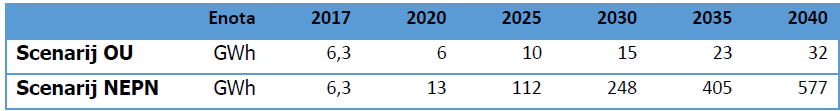 Ocenjeni začrtani poteki po posameznih tehnologijah obnovljivih virov, ki jih Slovenija namerava uporabiti za uresničitev skupnih in sektorskih začrtanih potekov za energijo iz obnovljivih virov od leta 2020 do leta 2030, vključno s skupno načrtovano nameščeno zmogljivostjo, po posamezni tehnologiji v MW v sektorju proizvodnja električna energija.Številka: 35009-4/2019/47/10921-03Številka: 35009-4/2019/47/10921-03Ljubljana, 18. 6. 2020Ljubljana, 18. 6. 2020GENERALNI SEKRETARIAT VLADE REPUBLIKE SLOVENIJEGp.gs@gov.siGENERALNI SEKRETARIAT VLADE REPUBLIKE SLOVENIJEGp.gs@gov.siZADEVA:  Predlog Sklepa o izvedbi državnega prostorskega načrtovanja za polje vetrnih elektrarn Rogatec – predlog za obravnavo ZADEVA:  Predlog Sklepa o izvedbi državnega prostorskega načrtovanja za polje vetrnih elektrarn Rogatec – predlog za obravnavo ZADEVA:  Predlog Sklepa o izvedbi državnega prostorskega načrtovanja za polje vetrnih elektrarn Rogatec – predlog za obravnavo ZADEVA:  Predlog Sklepa o izvedbi državnega prostorskega načrtovanja za polje vetrnih elektrarn Rogatec – predlog za obravnavo ZADEVA:  Predlog Sklepa o izvedbi državnega prostorskega načrtovanja za polje vetrnih elektrarn Rogatec – predlog za obravnavo ZADEVA:  Predlog Sklepa o izvedbi državnega prostorskega načrtovanja za polje vetrnih elektrarn Rogatec – predlog za obravnavo 1. Predlog sklepa vlade:1. Predlog sklepa vlade:1. Predlog sklepa vlade:1. Predlog sklepa vlade:1. Predlog sklepa vlade:1. Predlog sklepa vlade:Na podlagi tretjega odstavka 86. člena Zakona o urejanju prostora (Uradni list RS, št. 61/17) je Vlada Republike Slovenije na … seji dne … pod točko … sprejela naslednji sklep:Vlada Republike Slovenije sprejme Sklep o izvedbi državnega prostorskega načrtovanja za polje vetrnih elektrarn Rogatec, ki se objavi na spletnih straneh prostorskega informacijskega sistema.Priloga: Sklep o izvedbi državnega prostorskega načrtovanja za polje vetrnih elektrarn Rogatec Prejmejo:Ministrstvo za okolje in prostor (gp.mop@gov.si): Direktorat za prostor, graditev in stanovanja, Direktorat za okolje, Direktorat za vode in investicije;Ministrstvo za okolje in prostor, Direkcija RS za vode; gp.drsv@gov.si;Ministrstvo za infrastrukturo (gp.mzi@gov.si): Direktorat za energijo, Direktorat za kopenski promet, Direktorat za letalski in pomorski promet, Direktorat za trajnostno mobilnost in prometno politiko;Ministrstvo za kmetijstvo, gozdarstvo in prehrano (gp.mkgp@gov.si): Direktorat za kmetijstvo, Direktorat za gozdarstvo in lovstvo, Direktorat za hrano in ribištvo;Ministrstvo za notranje zadeve, Sekretariat, Urad za logistiko (gp.mnz@gov.si);Ministrstvo za kulturo, Direktorat za kulturno dediščino (gp.mk@gov.si);Ministrstvo za zdravje, Direktorat za javno zdravje (gp.mz@gov.si);Ministrstvo za obrambo, Direktorat za logistiko, Sektor za gospodarjenje z nepremičninami (glavna.pisarna@mors.si);Ministrstvo za obrambo, Uprava Republike Slovenije za zaščito in reševanje (gp.dgzr@urszr.si);Dravske elektrarne Maribor d.o.o.; info@dem.siObčina Rogatec;  obcina@rogatec.siObčina Žetale;  info.zetale@zetale.siObčina Rogaška Slatina; obcina@rogaska-slatina.siV vednost:Ministrstvo za finance (gp.mf@gov.si);Služba Vlade Republike Slovenije za zakonodajo (gp.svz@gov.si);Urad Vlade Republike Slovenije za komuniciranje (gp.ukom@gov.si).Na podlagi tretjega odstavka 86. člena Zakona o urejanju prostora (Uradni list RS, št. 61/17) je Vlada Republike Slovenije na … seji dne … pod točko … sprejela naslednji sklep:Vlada Republike Slovenije sprejme Sklep o izvedbi državnega prostorskega načrtovanja za polje vetrnih elektrarn Rogatec, ki se objavi na spletnih straneh prostorskega informacijskega sistema.Priloga: Sklep o izvedbi državnega prostorskega načrtovanja za polje vetrnih elektrarn Rogatec Prejmejo:Ministrstvo za okolje in prostor (gp.mop@gov.si): Direktorat za prostor, graditev in stanovanja, Direktorat za okolje, Direktorat za vode in investicije;Ministrstvo za okolje in prostor, Direkcija RS za vode; gp.drsv@gov.si;Ministrstvo za infrastrukturo (gp.mzi@gov.si): Direktorat za energijo, Direktorat za kopenski promet, Direktorat za letalski in pomorski promet, Direktorat za trajnostno mobilnost in prometno politiko;Ministrstvo za kmetijstvo, gozdarstvo in prehrano (gp.mkgp@gov.si): Direktorat za kmetijstvo, Direktorat za gozdarstvo in lovstvo, Direktorat za hrano in ribištvo;Ministrstvo za notranje zadeve, Sekretariat, Urad za logistiko (gp.mnz@gov.si);Ministrstvo za kulturo, Direktorat za kulturno dediščino (gp.mk@gov.si);Ministrstvo za zdravje, Direktorat za javno zdravje (gp.mz@gov.si);Ministrstvo za obrambo, Direktorat za logistiko, Sektor za gospodarjenje z nepremičninami (glavna.pisarna@mors.si);Ministrstvo za obrambo, Uprava Republike Slovenije za zaščito in reševanje (gp.dgzr@urszr.si);Dravske elektrarne Maribor d.o.o.; info@dem.siObčina Rogatec;  obcina@rogatec.siObčina Žetale;  info.zetale@zetale.siObčina Rogaška Slatina; obcina@rogaska-slatina.siV vednost:Ministrstvo za finance (gp.mf@gov.si);Služba Vlade Republike Slovenije za zakonodajo (gp.svz@gov.si);Urad Vlade Republike Slovenije za komuniciranje (gp.ukom@gov.si).Na podlagi tretjega odstavka 86. člena Zakona o urejanju prostora (Uradni list RS, št. 61/17) je Vlada Republike Slovenije na … seji dne … pod točko … sprejela naslednji sklep:Vlada Republike Slovenije sprejme Sklep o izvedbi državnega prostorskega načrtovanja za polje vetrnih elektrarn Rogatec, ki se objavi na spletnih straneh prostorskega informacijskega sistema.Priloga: Sklep o izvedbi državnega prostorskega načrtovanja za polje vetrnih elektrarn Rogatec Prejmejo:Ministrstvo za okolje in prostor (gp.mop@gov.si): Direktorat za prostor, graditev in stanovanja, Direktorat za okolje, Direktorat za vode in investicije;Ministrstvo za okolje in prostor, Direkcija RS za vode; gp.drsv@gov.si;Ministrstvo za infrastrukturo (gp.mzi@gov.si): Direktorat za energijo, Direktorat za kopenski promet, Direktorat za letalski in pomorski promet, Direktorat za trajnostno mobilnost in prometno politiko;Ministrstvo za kmetijstvo, gozdarstvo in prehrano (gp.mkgp@gov.si): Direktorat za kmetijstvo, Direktorat za gozdarstvo in lovstvo, Direktorat za hrano in ribištvo;Ministrstvo za notranje zadeve, Sekretariat, Urad za logistiko (gp.mnz@gov.si);Ministrstvo za kulturo, Direktorat za kulturno dediščino (gp.mk@gov.si);Ministrstvo za zdravje, Direktorat za javno zdravje (gp.mz@gov.si);Ministrstvo za obrambo, Direktorat za logistiko, Sektor za gospodarjenje z nepremičninami (glavna.pisarna@mors.si);Ministrstvo za obrambo, Uprava Republike Slovenije za zaščito in reševanje (gp.dgzr@urszr.si);Dravske elektrarne Maribor d.o.o.; info@dem.siObčina Rogatec;  obcina@rogatec.siObčina Žetale;  info.zetale@zetale.siObčina Rogaška Slatina; obcina@rogaska-slatina.siV vednost:Ministrstvo za finance (gp.mf@gov.si);Služba Vlade Republike Slovenije za zakonodajo (gp.svz@gov.si);Urad Vlade Republike Slovenije za komuniciranje (gp.ukom@gov.si).Na podlagi tretjega odstavka 86. člena Zakona o urejanju prostora (Uradni list RS, št. 61/17) je Vlada Republike Slovenije na … seji dne … pod točko … sprejela naslednji sklep:Vlada Republike Slovenije sprejme Sklep o izvedbi državnega prostorskega načrtovanja za polje vetrnih elektrarn Rogatec, ki se objavi na spletnih straneh prostorskega informacijskega sistema.Priloga: Sklep o izvedbi državnega prostorskega načrtovanja za polje vetrnih elektrarn Rogatec Prejmejo:Ministrstvo za okolje in prostor (gp.mop@gov.si): Direktorat za prostor, graditev in stanovanja, Direktorat za okolje, Direktorat za vode in investicije;Ministrstvo za okolje in prostor, Direkcija RS za vode; gp.drsv@gov.si;Ministrstvo za infrastrukturo (gp.mzi@gov.si): Direktorat za energijo, Direktorat za kopenski promet, Direktorat za letalski in pomorski promet, Direktorat za trajnostno mobilnost in prometno politiko;Ministrstvo za kmetijstvo, gozdarstvo in prehrano (gp.mkgp@gov.si): Direktorat za kmetijstvo, Direktorat za gozdarstvo in lovstvo, Direktorat za hrano in ribištvo;Ministrstvo za notranje zadeve, Sekretariat, Urad za logistiko (gp.mnz@gov.si);Ministrstvo za kulturo, Direktorat za kulturno dediščino (gp.mk@gov.si);Ministrstvo za zdravje, Direktorat za javno zdravje (gp.mz@gov.si);Ministrstvo za obrambo, Direktorat za logistiko, Sektor za gospodarjenje z nepremičninami (glavna.pisarna@mors.si);Ministrstvo za obrambo, Uprava Republike Slovenije za zaščito in reševanje (gp.dgzr@urszr.si);Dravske elektrarne Maribor d.o.o.; info@dem.siObčina Rogatec;  obcina@rogatec.siObčina Žetale;  info.zetale@zetale.siObčina Rogaška Slatina; obcina@rogaska-slatina.siV vednost:Ministrstvo za finance (gp.mf@gov.si);Služba Vlade Republike Slovenije za zakonodajo (gp.svz@gov.si);Urad Vlade Republike Slovenije za komuniciranje (gp.ukom@gov.si).Na podlagi tretjega odstavka 86. člena Zakona o urejanju prostora (Uradni list RS, št. 61/17) je Vlada Republike Slovenije na … seji dne … pod točko … sprejela naslednji sklep:Vlada Republike Slovenije sprejme Sklep o izvedbi državnega prostorskega načrtovanja za polje vetrnih elektrarn Rogatec, ki se objavi na spletnih straneh prostorskega informacijskega sistema.Priloga: Sklep o izvedbi državnega prostorskega načrtovanja za polje vetrnih elektrarn Rogatec Prejmejo:Ministrstvo za okolje in prostor (gp.mop@gov.si): Direktorat za prostor, graditev in stanovanja, Direktorat za okolje, Direktorat za vode in investicije;Ministrstvo za okolje in prostor, Direkcija RS za vode; gp.drsv@gov.si;Ministrstvo za infrastrukturo (gp.mzi@gov.si): Direktorat za energijo, Direktorat za kopenski promet, Direktorat za letalski in pomorski promet, Direktorat za trajnostno mobilnost in prometno politiko;Ministrstvo za kmetijstvo, gozdarstvo in prehrano (gp.mkgp@gov.si): Direktorat za kmetijstvo, Direktorat za gozdarstvo in lovstvo, Direktorat za hrano in ribištvo;Ministrstvo za notranje zadeve, Sekretariat, Urad za logistiko (gp.mnz@gov.si);Ministrstvo za kulturo, Direktorat za kulturno dediščino (gp.mk@gov.si);Ministrstvo za zdravje, Direktorat za javno zdravje (gp.mz@gov.si);Ministrstvo za obrambo, Direktorat za logistiko, Sektor za gospodarjenje z nepremičninami (glavna.pisarna@mors.si);Ministrstvo za obrambo, Uprava Republike Slovenije za zaščito in reševanje (gp.dgzr@urszr.si);Dravske elektrarne Maribor d.o.o.; info@dem.siObčina Rogatec;  obcina@rogatec.siObčina Žetale;  info.zetale@zetale.siObčina Rogaška Slatina; obcina@rogaska-slatina.siV vednost:Ministrstvo za finance (gp.mf@gov.si);Služba Vlade Republike Slovenije za zakonodajo (gp.svz@gov.si);Urad Vlade Republike Slovenije za komuniciranje (gp.ukom@gov.si).Na podlagi tretjega odstavka 86. člena Zakona o urejanju prostora (Uradni list RS, št. 61/17) je Vlada Republike Slovenije na … seji dne … pod točko … sprejela naslednji sklep:Vlada Republike Slovenije sprejme Sklep o izvedbi državnega prostorskega načrtovanja za polje vetrnih elektrarn Rogatec, ki se objavi na spletnih straneh prostorskega informacijskega sistema.Priloga: Sklep o izvedbi državnega prostorskega načrtovanja za polje vetrnih elektrarn Rogatec Prejmejo:Ministrstvo za okolje in prostor (gp.mop@gov.si): Direktorat za prostor, graditev in stanovanja, Direktorat za okolje, Direktorat za vode in investicije;Ministrstvo za okolje in prostor, Direkcija RS za vode; gp.drsv@gov.si;Ministrstvo za infrastrukturo (gp.mzi@gov.si): Direktorat za energijo, Direktorat za kopenski promet, Direktorat za letalski in pomorski promet, Direktorat za trajnostno mobilnost in prometno politiko;Ministrstvo za kmetijstvo, gozdarstvo in prehrano (gp.mkgp@gov.si): Direktorat za kmetijstvo, Direktorat za gozdarstvo in lovstvo, Direktorat za hrano in ribištvo;Ministrstvo za notranje zadeve, Sekretariat, Urad za logistiko (gp.mnz@gov.si);Ministrstvo za kulturo, Direktorat za kulturno dediščino (gp.mk@gov.si);Ministrstvo za zdravje, Direktorat za javno zdravje (gp.mz@gov.si);Ministrstvo za obrambo, Direktorat za logistiko, Sektor za gospodarjenje z nepremičninami (glavna.pisarna@mors.si);Ministrstvo za obrambo, Uprava Republike Slovenije za zaščito in reševanje (gp.dgzr@urszr.si);Dravske elektrarne Maribor d.o.o.; info@dem.siObčina Rogatec;  obcina@rogatec.siObčina Žetale;  info.zetale@zetale.siObčina Rogaška Slatina; obcina@rogaska-slatina.siV vednost:Ministrstvo za finance (gp.mf@gov.si);Služba Vlade Republike Slovenije za zakonodajo (gp.svz@gov.si);Urad Vlade Republike Slovenije za komuniciranje (gp.ukom@gov.si).2. Predlog za obravnavo predloga zakona po nujnem ali skrajšanem postopku v Državnem zboru z obrazložitvijo razlogov:2. Predlog za obravnavo predloga zakona po nujnem ali skrajšanem postopku v Državnem zboru z obrazložitvijo razlogov:2. Predlog za obravnavo predloga zakona po nujnem ali skrajšanem postopku v Državnem zboru z obrazložitvijo razlogov:2. Predlog za obravnavo predloga zakona po nujnem ali skrajšanem postopku v Državnem zboru z obrazložitvijo razlogov:2. Predlog za obravnavo predloga zakona po nujnem ali skrajšanem postopku v Državnem zboru z obrazložitvijo razlogov:2. Predlog za obravnavo predloga zakona po nujnem ali skrajšanem postopku v Državnem zboru z obrazložitvijo razlogov:3.a Osebe, odgovorne za strokovno pripravo in usklajenost gradiva:3.a Osebe, odgovorne za strokovno pripravo in usklajenost gradiva:3.a Osebe, odgovorne za strokovno pripravo in usklajenost gradiva:3.a Osebe, odgovorne za strokovno pripravo in usklajenost gradiva:3.a Osebe, odgovorne za strokovno pripravo in usklajenost gradiva:3.a Osebe, odgovorne za strokovno pripravo in usklajenost gradiva:mag. Andrej VIZJAK, minister,Robert ROŽAC, državni sekretar,Georgi Bangiev, v. d. generalnega direktorja Direktorata za prostor, graditev in stanovanja,Ana VIDMAR, vodja Sektorja za prostorsko načrtovanje,Tjaša Gregorič, sekretarka.mag. Andrej VIZJAK, minister,Robert ROŽAC, državni sekretar,Georgi Bangiev, v. d. generalnega direktorja Direktorata za prostor, graditev in stanovanja,Ana VIDMAR, vodja Sektorja za prostorsko načrtovanje,Tjaša Gregorič, sekretarka.mag. Andrej VIZJAK, minister,Robert ROŽAC, državni sekretar,Georgi Bangiev, v. d. generalnega direktorja Direktorata za prostor, graditev in stanovanja,Ana VIDMAR, vodja Sektorja za prostorsko načrtovanje,Tjaša Gregorič, sekretarka.mag. Andrej VIZJAK, minister,Robert ROŽAC, državni sekretar,Georgi Bangiev, v. d. generalnega direktorja Direktorata za prostor, graditev in stanovanja,Ana VIDMAR, vodja Sektorja za prostorsko načrtovanje,Tjaša Gregorič, sekretarka.mag. Andrej VIZJAK, minister,Robert ROŽAC, državni sekretar,Georgi Bangiev, v. d. generalnega direktorja Direktorata za prostor, graditev in stanovanja,Ana VIDMAR, vodja Sektorja za prostorsko načrtovanje,Tjaša Gregorič, sekretarka.mag. Andrej VIZJAK, minister,Robert ROŽAC, državni sekretar,Georgi Bangiev, v. d. generalnega direktorja Direktorata za prostor, graditev in stanovanja,Ana VIDMAR, vodja Sektorja za prostorsko načrtovanje,Tjaša Gregorič, sekretarka.3.b Zunanji strokovnjaki, ki so sodelovali pri pripravi dela ali celotnega gradiva:3.b Zunanji strokovnjaki, ki so sodelovali pri pripravi dela ali celotnega gradiva:3.b Zunanji strokovnjaki, ki so sodelovali pri pripravi dela ali celotnega gradiva:3.b Zunanji strokovnjaki, ki so sodelovali pri pripravi dela ali celotnega gradiva:3.b Zunanji strokovnjaki, ki so sodelovali pri pripravi dela ali celotnega gradiva:3.b Zunanji strokovnjaki, ki so sodelovali pri pripravi dela ali celotnega gradiva:4. Predstavniki vlade, ki bodo sodelovali pri delu državnega zbora:4. Predstavniki vlade, ki bodo sodelovali pri delu državnega zbora:4. Predstavniki vlade, ki bodo sodelovali pri delu državnega zbora:4. Predstavniki vlade, ki bodo sodelovali pri delu državnega zbora:4. Predstavniki vlade, ki bodo sodelovali pri delu državnega zbora:4. Predstavniki vlade, ki bodo sodelovali pri delu državnega zbora:5. Kratek povzetek gradiva:5. Kratek povzetek gradiva:5. Kratek povzetek gradiva:5. Kratek povzetek gradiva:5. Kratek povzetek gradiva:5. Kratek povzetek gradiva:6. Presoja posledic za:6. Presoja posledic za:6. Presoja posledic za:6. Presoja posledic za:6. Presoja posledic za:6. Presoja posledic za:a)javnofinančna sredstva nad 40.000 EUR v tekočem in naslednjih treh letihjavnofinančna sredstva nad 40.000 EUR v tekočem in naslednjih treh letihjavnofinančna sredstva nad 40.000 EUR v tekočem in naslednjih treh letihNENEb)usklajenost slovenskega pravnega reda s pravnim redom Evropske unijeusklajenost slovenskega pravnega reda s pravnim redom Evropske unijeusklajenost slovenskega pravnega reda s pravnim redom Evropske unijeNENEc)administrativne poslediceadministrativne poslediceadministrativne poslediceNENEč)gospodarstvo, zlasti mala in srednja podjetja ter konkurenčnost podjetijgospodarstvo, zlasti mala in srednja podjetja ter konkurenčnost podjetijgospodarstvo, zlasti mala in srednja podjetja ter konkurenčnost podjetijNENEd)okolje, vključno s prostorskimi in varstvenimi vidikiokolje, vključno s prostorskimi in varstvenimi vidikiokolje, vključno s prostorskimi in varstvenimi vidikiNENEe)socialno področjesocialno področjesocialno področjeNENEf)dokumente razvojnega načrtovanja:nacionalne dokumente razvojnega načrtovanjarazvojne politike na ravni programov po strukturi razvojne klasifikacije programskega proračunarazvojne dokumente Evropske unije in mednarodnih organizacijdokumente razvojnega načrtovanja:nacionalne dokumente razvojnega načrtovanjarazvojne politike na ravni programov po strukturi razvojne klasifikacije programskega proračunarazvojne dokumente Evropske unije in mednarodnih organizacijdokumente razvojnega načrtovanja:nacionalne dokumente razvojnega načrtovanjarazvojne politike na ravni programov po strukturi razvojne klasifikacije programskega proračunarazvojne dokumente Evropske unije in mednarodnih organizacijNENE7.a Predstavitev ocene finančnih posledic nad 40.000 EUR:7.a Predstavitev ocene finančnih posledic nad 40.000 EUR:7.a Predstavitev ocene finančnih posledic nad 40.000 EUR:7.a Predstavitev ocene finančnih posledic nad 40.000 EUR:7.a Predstavitev ocene finančnih posledic nad 40.000 EUR:7.a Predstavitev ocene finančnih posledic nad 40.000 EUR:7.b Predstavitev ocene finančnih posledic pod 40.000 EUR:7.b Predstavitev ocene finančnih posledic pod 40.000 EUR:7.b Predstavitev ocene finančnih posledic pod 40.000 EUR:7.b Predstavitev ocene finančnih posledic pod 40.000 EUR:7.b Predstavitev ocene finančnih posledic pod 40.000 EUR:7.b Predstavitev ocene finančnih posledic pod 40.000 EUR:Investitor Dravske elektrarne Maribor d.o.o., ni neposredni proračunski uporabnik, ni uporabnik javnih financ in ne bo potreboval poroštva Republike Slovenije pri pridobivanju kreditov.Sredstva za pripravo pobude in strokovnih podlag niso bila zagotovljena iz javnih finančnih sredstev. Zagotovila jih je družba Dravske elektrarne Maribor d.o.o. Obrežna ulica 170, 2000 Maribor.Investitor Dravske elektrarne Maribor d.o.o., ni neposredni proračunski uporabnik, ni uporabnik javnih financ in ne bo potreboval poroštva Republike Slovenije pri pridobivanju kreditov.Sredstva za pripravo pobude in strokovnih podlag niso bila zagotovljena iz javnih finančnih sredstev. Zagotovila jih je družba Dravske elektrarne Maribor d.o.o. Obrežna ulica 170, 2000 Maribor.Investitor Dravske elektrarne Maribor d.o.o., ni neposredni proračunski uporabnik, ni uporabnik javnih financ in ne bo potreboval poroštva Republike Slovenije pri pridobivanju kreditov.Sredstva za pripravo pobude in strokovnih podlag niso bila zagotovljena iz javnih finančnih sredstev. Zagotovila jih je družba Dravske elektrarne Maribor d.o.o. Obrežna ulica 170, 2000 Maribor.Investitor Dravske elektrarne Maribor d.o.o., ni neposredni proračunski uporabnik, ni uporabnik javnih financ in ne bo potreboval poroštva Republike Slovenije pri pridobivanju kreditov.Sredstva za pripravo pobude in strokovnih podlag niso bila zagotovljena iz javnih finančnih sredstev. Zagotovila jih je družba Dravske elektrarne Maribor d.o.o. Obrežna ulica 170, 2000 Maribor.Investitor Dravske elektrarne Maribor d.o.o., ni neposredni proračunski uporabnik, ni uporabnik javnih financ in ne bo potreboval poroštva Republike Slovenije pri pridobivanju kreditov.Sredstva za pripravo pobude in strokovnih podlag niso bila zagotovljena iz javnih finančnih sredstev. Zagotovila jih je družba Dravske elektrarne Maribor d.o.o. Obrežna ulica 170, 2000 Maribor.Investitor Dravske elektrarne Maribor d.o.o., ni neposredni proračunski uporabnik, ni uporabnik javnih financ in ne bo potreboval poroštva Republike Slovenije pri pridobivanju kreditov.Sredstva za pripravo pobude in strokovnih podlag niso bila zagotovljena iz javnih finančnih sredstev. Zagotovila jih je družba Dravske elektrarne Maribor d.o.o. Obrežna ulica 170, 2000 Maribor.8. Predstavitev sodelovanja z združenji občin:8. Predstavitev sodelovanja z združenji občin:8. Predstavitev sodelovanja z združenji občin:8. Predstavitev sodelovanja z združenji občin:8. Predstavitev sodelovanja z združenji občin:8. Predstavitev sodelovanja z združenji občin:Vsebina predloženega gradiva (predpisa) vpliva na:pristojnosti občin,delovanje občin,financiranje občin.Vsebina predloženega gradiva (predpisa) vpliva na:pristojnosti občin,delovanje občin,financiranje občin.Vsebina predloženega gradiva (predpisa) vpliva na:pristojnosti občin,delovanje občin,financiranje občin.NENENEGradivo (predpis) je bilo poslano v mnenje: Skupnosti občin Slovenije SOS: NEZdruženju občin Slovenije ZOS: NEZdruženju mestnih občin Slovenije ZMOS: NEGradivo (predpis) je bilo poslano v mnenje: Skupnosti občin Slovenije SOS: NEZdruženju občin Slovenije ZOS: NEZdruženju mestnih občin Slovenije ZMOS: NEGradivo (predpis) je bilo poslano v mnenje: Skupnosti občin Slovenije SOS: NEZdruženju občin Slovenije ZOS: NEZdruženju mestnih občin Slovenije ZMOS: NEGradivo (predpis) je bilo poslano v mnenje: Skupnosti občin Slovenije SOS: NEZdruženju občin Slovenije ZOS: NEZdruženju mestnih občin Slovenije ZMOS: NEGradivo (predpis) je bilo poslano v mnenje: Skupnosti občin Slovenije SOS: NEZdruženju občin Slovenije ZOS: NEZdruženju mestnih občin Slovenije ZMOS: NEGradivo (predpis) je bilo poslano v mnenje: Skupnosti občin Slovenije SOS: NEZdruženju občin Slovenije ZOS: NEZdruženju mestnih občin Slovenije ZMOS: NE9. Predstavitev sodelovanja javnosti:9. Predstavitev sodelovanja javnosti:9. Predstavitev sodelovanja javnosti:9. Predstavitev sodelovanja javnosti:9. Predstavitev sodelovanja javnosti:9. Predstavitev sodelovanja javnosti:Gradivo je bilo predhodno objavljeno na spletni strani predlagatelja:Gradivo je bilo predhodno objavljeno na spletni strani predlagatelja:Gradivo je bilo predhodno objavljeno na spletni strani predlagatelja:NENENERazlogi za neobjavo:Predlog sklepa o izvedbi državnega prostorskega načrtovanja polje vetrnih elektrarn Rogatec predhodno ni bil objavljen na spletni strani predlagatelja, in tako nanj tudi niso bile podane oz. prejete pripombe ali predlogi civilne družbe.V skladu z 84. členom Zakona o urejanju prostora (Uradni list RS, št. 61/17; v nadaljnjem besedilu: ZUreP-2) je bila od 15. oktobra 2019 do 20. novembra 2019  Pobuda za pripravo državnega prostorskega načrtovanja za polje vetrnih elektrarn Rogatec, skupaj z javnim naznanilom, javno objavljena v prostorsko informacijskem sistemu oz. na spletni strani Ministrstva za okolje in prostor, ter na spletni straneh občin: Rogatec, Rogaška Slatina in Žetale. Pobuda, javno naznanilo ter prispele pripombe javnosti se hranijo v spisu Ministrstva za okolje in prostor.V skladu z določbami ZUreP-2 bo tudi v nadaljnji postopek priprave državnega prostorskega načrta vključena tudi vsa zainteresirana javnost.Razlogi za neobjavo:Predlog sklepa o izvedbi državnega prostorskega načrtovanja polje vetrnih elektrarn Rogatec predhodno ni bil objavljen na spletni strani predlagatelja, in tako nanj tudi niso bile podane oz. prejete pripombe ali predlogi civilne družbe.V skladu z 84. členom Zakona o urejanju prostora (Uradni list RS, št. 61/17; v nadaljnjem besedilu: ZUreP-2) je bila od 15. oktobra 2019 do 20. novembra 2019  Pobuda za pripravo državnega prostorskega načrtovanja za polje vetrnih elektrarn Rogatec, skupaj z javnim naznanilom, javno objavljena v prostorsko informacijskem sistemu oz. na spletni strani Ministrstva za okolje in prostor, ter na spletni straneh občin: Rogatec, Rogaška Slatina in Žetale. Pobuda, javno naznanilo ter prispele pripombe javnosti se hranijo v spisu Ministrstva za okolje in prostor.V skladu z določbami ZUreP-2 bo tudi v nadaljnji postopek priprave državnega prostorskega načrta vključena tudi vsa zainteresirana javnost.Razlogi za neobjavo:Predlog sklepa o izvedbi državnega prostorskega načrtovanja polje vetrnih elektrarn Rogatec predhodno ni bil objavljen na spletni strani predlagatelja, in tako nanj tudi niso bile podane oz. prejete pripombe ali predlogi civilne družbe.V skladu z 84. členom Zakona o urejanju prostora (Uradni list RS, št. 61/17; v nadaljnjem besedilu: ZUreP-2) je bila od 15. oktobra 2019 do 20. novembra 2019  Pobuda za pripravo državnega prostorskega načrtovanja za polje vetrnih elektrarn Rogatec, skupaj z javnim naznanilom, javno objavljena v prostorsko informacijskem sistemu oz. na spletni strani Ministrstva za okolje in prostor, ter na spletni straneh občin: Rogatec, Rogaška Slatina in Žetale. Pobuda, javno naznanilo ter prispele pripombe javnosti se hranijo v spisu Ministrstva za okolje in prostor.V skladu z določbami ZUreP-2 bo tudi v nadaljnji postopek priprave državnega prostorskega načrta vključena tudi vsa zainteresirana javnost.Razlogi za neobjavo:Predlog sklepa o izvedbi državnega prostorskega načrtovanja polje vetrnih elektrarn Rogatec predhodno ni bil objavljen na spletni strani predlagatelja, in tako nanj tudi niso bile podane oz. prejete pripombe ali predlogi civilne družbe.V skladu z 84. členom Zakona o urejanju prostora (Uradni list RS, št. 61/17; v nadaljnjem besedilu: ZUreP-2) je bila od 15. oktobra 2019 do 20. novembra 2019  Pobuda za pripravo državnega prostorskega načrtovanja za polje vetrnih elektrarn Rogatec, skupaj z javnim naznanilom, javno objavljena v prostorsko informacijskem sistemu oz. na spletni strani Ministrstva za okolje in prostor, ter na spletni straneh občin: Rogatec, Rogaška Slatina in Žetale. Pobuda, javno naznanilo ter prispele pripombe javnosti se hranijo v spisu Ministrstva za okolje in prostor.V skladu z določbami ZUreP-2 bo tudi v nadaljnji postopek priprave državnega prostorskega načrta vključena tudi vsa zainteresirana javnost.Razlogi za neobjavo:Predlog sklepa o izvedbi državnega prostorskega načrtovanja polje vetrnih elektrarn Rogatec predhodno ni bil objavljen na spletni strani predlagatelja, in tako nanj tudi niso bile podane oz. prejete pripombe ali predlogi civilne družbe.V skladu z 84. členom Zakona o urejanju prostora (Uradni list RS, št. 61/17; v nadaljnjem besedilu: ZUreP-2) je bila od 15. oktobra 2019 do 20. novembra 2019  Pobuda za pripravo državnega prostorskega načrtovanja za polje vetrnih elektrarn Rogatec, skupaj z javnim naznanilom, javno objavljena v prostorsko informacijskem sistemu oz. na spletni strani Ministrstva za okolje in prostor, ter na spletni straneh občin: Rogatec, Rogaška Slatina in Žetale. Pobuda, javno naznanilo ter prispele pripombe javnosti se hranijo v spisu Ministrstva za okolje in prostor.V skladu z določbami ZUreP-2 bo tudi v nadaljnji postopek priprave državnega prostorskega načrta vključena tudi vsa zainteresirana javnost.Razlogi za neobjavo:Predlog sklepa o izvedbi državnega prostorskega načrtovanja polje vetrnih elektrarn Rogatec predhodno ni bil objavljen na spletni strani predlagatelja, in tako nanj tudi niso bile podane oz. prejete pripombe ali predlogi civilne družbe.V skladu z 84. členom Zakona o urejanju prostora (Uradni list RS, št. 61/17; v nadaljnjem besedilu: ZUreP-2) je bila od 15. oktobra 2019 do 20. novembra 2019  Pobuda za pripravo državnega prostorskega načrtovanja za polje vetrnih elektrarn Rogatec, skupaj z javnim naznanilom, javno objavljena v prostorsko informacijskem sistemu oz. na spletni strani Ministrstva za okolje in prostor, ter na spletni straneh občin: Rogatec, Rogaška Slatina in Žetale. Pobuda, javno naznanilo ter prispele pripombe javnosti se hranijo v spisu Ministrstva za okolje in prostor.V skladu z določbami ZUreP-2 bo tudi v nadaljnji postopek priprave državnega prostorskega načrta vključena tudi vsa zainteresirana javnost.10. Pri pripravi gradiva so bile upoštevane zahteve iz Resolucije o normativni dejavnosti:10. Pri pripravi gradiva so bile upoštevane zahteve iz Resolucije o normativni dejavnosti:10. Pri pripravi gradiva so bile upoštevane zahteve iz Resolucije o normativni dejavnosti:DADADA11. Gradivo je uvrščeno v delovni program vlade:11. Gradivo je uvrščeno v delovni program vlade:11. Gradivo je uvrščeno v delovni program vlade:NENENEmag. Andrej VIZJAKMINISTERmag. Andrej VIZJAKMINISTERmag. Andrej VIZJAKMINISTERmag. Andrej VIZJAKMINISTERmag. Andrej VIZJAKMINISTERmag. Andrej VIZJAKMINISTERMW20202021202220232024202520262027202820292030Vetrna energija10223446587086102118134150